                Zajęcia w domu 15.04.2020r.                    Tyle stóp, tyle kroków1.Zabawa muzyczno-ruchowa  ♪ ☺ ♪https://www.youtube.com/watch?v=m2WsGrvCx_w2. Ćwiczenia ortofoniczne na podstawie wiersza Teresy Fiutowskiej Podwórkowa awantura.Kura gdacze, kaczka kwacze –goni kurę mokrą raczej.Gęś też syczy, kogut pieje.Gwałtu! Rety! Co się dzieje?Ryczy krowa, świnia kwiczy,a indyk się rozindyczył.Kot mysz goni, głośno miauczy.– Dość awantur! Już wystarczy!Tak pies Burek głośno szczekai już słychać go z daleka.Koza meczy:mee, mee, mee…– Czego psisko mądrzy się?Dla ochłody – wiadro wodypoleją na głowy, brody!Wyszły z mody awantury!A sio, gęsi, a sio, kury! –Powiedziała, co wiedziała,białą brodą pokiwała,pochyliła nisko rogi.– Cisza! Spokój! Zejść mi z drogi!Awantura się skończyła,bo ta koza groźna była.Rodzic  wyjaśnia niezrozumiałe zwroty, a następnie pyta:- Które zwierzęta brały udział w podwórkowej awanturze?- Jakie zwierzę próbowało je uspokoić? W jaki sposób to zrobiło?Rodzic  zwraca uwagę na głosy, jakie wydawały zwierzęta. Dzieci mogą obejrzeć film o zwierzętach na wsi. /propozycja/ https://www.youtube.com/watch?v=v4R2rkylrc0https://www.youtube.com/watch?v=xrgowwp1V-U3.Długi, krótki – ćwiczenia w mierzeniu długości.•• Mierzenie szerokości dywanu stopa za stopą.Mały dywan.Każde dziecko mierzy szerokość dywanu, stawiając stopę przed stopą (palce jednej stopy dotykają pięty drugiej stopy) i głośno licząc. Rodzic robi to samo- Dlaczego wyszły wam rożne wyniki?- Czy wasze stopy są jednakowej długości?•• Mierzenie długości dywanu krokami.Mały dywan.Każde dziecko mierzy długość dywanu krokami, które głośno liczy. Rodzic robi to samo- Dlaczego wyszły wam rożne wyniki?- Z czym jest związana długość waszych kroków? (Ze wzrostem).•• Pokaz linijki, miarki krawieckiej.Linijka, mały dywan.Dziecko mierzy linijką długość małego dywanu.4.Karta pracy Nowe przygody Olka i Ady. Literyi liczby, cz. 2, s. 68. /sześciolatki/Czytanie tekstu indywidualnie przez dzieci.Odszukiwanie zdjęć zwierząt i naklejanieich w odpowiednich miejscach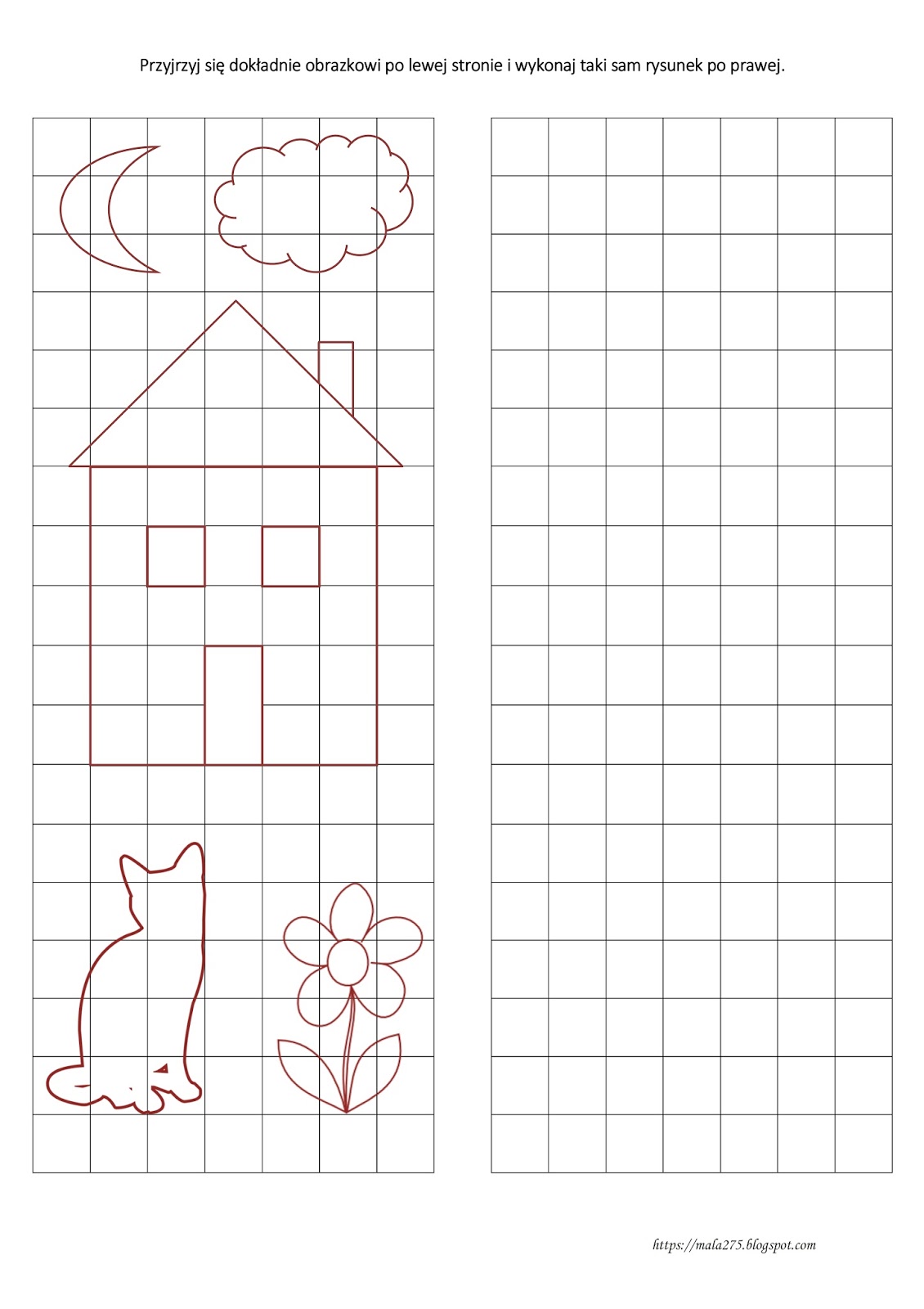 Pokoloruj najdłuższy ołówek na zielono, a najkrótszy ołówek na żółto.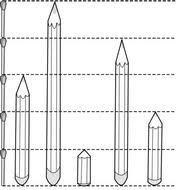 Określ ile centymetrów mają obydwa ołówki? 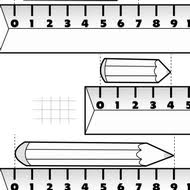 Rodzicu daj dziecku taśmę krawiecką i linijkę, niech mierzy różne przedmioty w domu np. swoje kredki, parapet, biurko, deskę do krojenia  itp.                                                       Wesołego mierzenia  p. Ela ☺